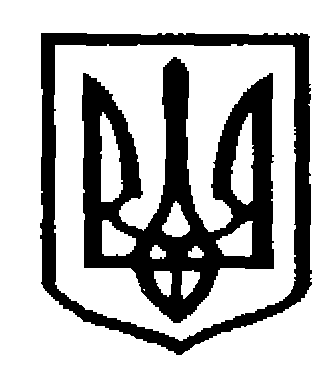 У К Р А Ї Н АЧернівецькаміська радаУ П Р А В Л I Н Н Я   О С В I Т Ивул. Героїв Майдану, 176, м.Чернівці, 58029 тел./факс (0372) 53-30-87,  E-mail: osvitacv@gmail.com  Код ЄДРПОУ №02147345Відповідно до листа Інституту післядипломної педагогічної освіти Чернівецької області від 10.10.2017 № 2/4-752 управління освіти Чернівецької міської ради повідомляє, що у рамках «Українсько-німецького року мов 2017-2018»     Міжнародна  освітня  організація  Goethe-Institut    (Гете – Інститут) спільно з Міністерством освіти і науки України організовує з 30 жовтня по 03 листопада 2017р. на базі ІППОЧО ряд методико-дидактичних семінарів для вчителів німецької мови: «Викладання німецької мови з використанням цифрових мультимедійних засобів. Використання мобільних засобів учнів у проектній роботі»,  «Викладання лінгвокраїнознавства – інновативні підходи  на занятті  німецької мови», «Підготовка учнів до іспитів на рівнях А1-В2». Управління освіти просить направити для участі в семінарах таких вчителів німецької мови:Кондрат О.А. (гімназія №1);Якимович Д.В. (гімназія №4);Малайдах С.В. (гімназія №7);Боднарчук О.С. (ЗОШ № 3).Козак Ж.К. (ЗОШ №5);Харитон Ю.М. (ЗОШ №16);Скорейко О.М. (ЗОШ № 24);      Витрати, пов’язані з харчуванням, бере на себе Goethe-Institut. Кожен учасник семінару отримає пакет матеріалів для використання на уроці німецької мови, а також підтвердження участі в заході, підписане спільно Міністерством освіти і науки України та Goethe-Institut в Україні.Начальник управління освітиЧернівецької міської ради                                                С.В. МартинюкАрхилюк Г.В.3-41-86№01-34/2053 від 17.10.2017Керівникам загальноосвітніх навчальних закладів